(Zaokružiti „X“ uz naziv općine/grada u kojoj je podnositelj prijavio štetu od prirodne nepogode) PRIJAVLJENA JE ŠTETA NA NEOSIGURANOJ IMOVINI (ZAOKRUŽITI):(Zaokružiti „X“ uz svu neosiguranu imovinu na kojoj je prijavljena šteta podnositelja ovog ZAHTJEVA, neovisno o mjestu prijave štete.  Sva prijavljena šteta se veže uz MIBPG podnositelja ovog Zahtjeva i kao takva je vidljiva u Registru šteta.)IZJAVA O NEPOSTOJANJU DVOSTRUKOG FINANCIRANJAPod materijalnom i kaznenom odgovornošću izjavljujem da aktivnosti uključene u „Program dodjele potpora male vrijednosti poljoprivrednicima za ublažavanje i djelomično uklanjanje posljedica prirodne nepogode tuče na području Zagrebačke županije u 2022. godini“ nisu financirane bespovratnim sredstvima male vrijednosti iz drugih izvora od tijela državne uprave, Vladinih ureda i tijela, javnih institucija, jedinica lokalne i područne (regionalne) samouprave odnosno sredstva iz fondova EU i međunarodnih fondova. Izjavljujem da sam u 2020./2021./2022. godini (zaokružiti odgovarajuće mjesto) :koristio/la potpore male vrijednostinisam koristio/la potpore male vrijednostiAko je odgovor a), obavezno je potrebno ispuniti slijedeću tabelu :PRIVOLADajem Zagrebačkoj  županiji izričitu privolu za prikupljanje i obrađivanje osobnih podataka navedenih u ovom Zahtjevu te dostavu istih nadležnom ministarstvu i  institucijama koje vrše kontrolu potpore male vrijednosti, a sve sukladno članku 7. Zakona o zaštiti osobnih podataka.Podnositelj zahtjeva vlastoručnim potpisom i pečatom subjekta potvrđuje istinitost podataka, te pristaje na korištenje i javnu objavu podataka u svrhu isplate novčanih sredstava za štetu od prirodnih nepogoda.U ___________________, dana ________________ 2022. godine                      							Vlastoručni potpis podnositelja zahtjeva:___________________										M.P.Pečat (ako je primjenjivo)Ovom se Prijavnom obrascu prilaže slijedeće:      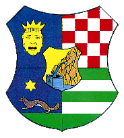 REPUBLIKA HRVATSKAZAGREBAČKA ŽUPANIJAUpravni odjel za poljoprivredu, ruralni razvitak i šumarstvoUlica grada Vukovara 72/V, 10000 ZagrebTel: 6009-413, Fax: 01/6009-474uop@zagrebacka-zupanija.hr               www.zagrebacka-zupanija.hr REPUBLIKA HRVATSKAZAGREBAČKA ŽUPANIJAUpravni odjel za poljoprivredu, ruralni razvitak i šumarstvoUlica grada Vukovara 72/V, 10000 ZagrebTel: 6009-413, Fax: 01/6009-474uop@zagrebacka-zupanija.hr               www.zagrebacka-zupanija.hr REPUBLIKA HRVATSKAZAGREBAČKA ŽUPANIJAUpravni odjel za poljoprivredu, ruralni razvitak i šumarstvoUlica grada Vukovara 72/V, 10000 ZagrebTel: 6009-413, Fax: 01/6009-474uop@zagrebacka-zupanija.hr               www.zagrebacka-zupanija.hr REPUBLIKA HRVATSKAZAGREBAČKA ŽUPANIJAUpravni odjel za poljoprivredu, ruralni razvitak i šumarstvoUlica grada Vukovara 72/V, 10000 ZagrebTel: 6009-413, Fax: 01/6009-474uop@zagrebacka-zupanija.hr               www.zagrebacka-zupanija.hr REPUBLIKA HRVATSKAZAGREBAČKA ŽUPANIJAUpravni odjel za poljoprivredu, ruralni razvitak i šumarstvoUlica grada Vukovara 72/V, 10000 ZagrebTel: 6009-413, Fax: 01/6009-474uop@zagrebacka-zupanija.hr               www.zagrebacka-zupanija.hr OBRAZACPRIRODNA NEPOGODATUČAZAHTJEVza dodjelu potpore male vrijednosti u poljoprivredi temeljem Program dodjele potpora male vrijednosti poljoprivrednicima za ublažavanje i djelomično uklanjanje posljedica prirodne nepogode tuča na području Zagrebačke županije u 2022. godini  ZAHTJEVza dodjelu potpore male vrijednosti u poljoprivredi temeljem Program dodjele potpora male vrijednosti poljoprivrednicima za ublažavanje i djelomično uklanjanje posljedica prirodne nepogode tuča na području Zagrebačke županije u 2022. godini  ZAHTJEVza dodjelu potpore male vrijednosti u poljoprivredi temeljem Program dodjele potpora male vrijednosti poljoprivrednicima za ublažavanje i djelomično uklanjanje posljedica prirodne nepogode tuča na području Zagrebačke županije u 2022. godini  ZAHTJEVza dodjelu potpore male vrijednosti u poljoprivredi temeljem Program dodjele potpora male vrijednosti poljoprivrednicima za ublažavanje i djelomično uklanjanje posljedica prirodne nepogode tuča na području Zagrebačke županije u 2022. godini  ZAHTJEVza dodjelu potpore male vrijednosti u poljoprivredi temeljem Program dodjele potpora male vrijednosti poljoprivrednicima za ublažavanje i djelomično uklanjanje posljedica prirodne nepogode tuča na području Zagrebačke županije u 2022. godini  ZAHTJEVza dodjelu potpore male vrijednosti u poljoprivredi temeljem Program dodjele potpora male vrijednosti poljoprivrednicima za ublažavanje i djelomično uklanjanje posljedica prirodne nepogode tuča na području Zagrebačke županije u 2022. godini  (popunjava pisarnica Zagrebačke županije)(popunjava pisarnica Zagrebačke županije)OPĆI PODACI O PODNOSITELJUOPĆI PODACI O PODNOSITELJUOPĆI PODACI O PODNOSITELJUOPĆI PODACI O PODNOSITELJUOPĆI PODACI O PODNOSITELJUOPĆI PODACI O PODNOSITELJUOPĆI PODACI O PODNOSITELJUOPĆI PODACI O PODNOSITELJUOPĆI PODACI O PODNOSITELJUOPĆI PODACI O PODNOSITELJUOPĆI PODACI O PODNOSITELJUOPĆI PODACI O PODNOSITELJUOPĆI PODACI O PODNOSITELJUOPĆI PODACI O PODNOSITELJUOPĆI PODACI O PODNOSITELJUOPĆI PODACI O PODNOSITELJUOPĆI PODACI O PODNOSITELJUOPĆI PODACI O PODNOSITELJUOPĆI PODACI O PODNOSITELJUOPĆI PODACI O PODNOSITELJUOPĆI PODACI O PODNOSITELJUOPĆI PODACI O PODNOSITELJUOPĆI PODACI O PODNOSITELJUOPĆI PODACI O PODNOSITELJUOPĆI PODACI O PODNOSITELJUOPĆI PODACI O PODNOSITELJUOPĆI PODACI O PODNOSITELJUOPĆI PODACI O PODNOSITELJUOPĆI PODACI O PODNOSITELJUOPĆI PODACI O PODNOSITELJUOPĆI PODACI O PODNOSITELJUOPĆI PODACI O PODNOSITELJUOPĆI PODACI O PODNOSITELJUOPĆI PODACI O PODNOSITELJUOPĆI PODACI O PODNOSITELJUOPĆI PODACI O PODNOSITELJUOPĆI PODACI O PODNOSITELJUOPĆI PODACI O PODNOSITELJUOPĆI PODACI O PODNOSITELJUOPĆI PODACI O PODNOSITELJUOPĆI PODACI O PODNOSITELJUNAZIV PODNOSITELJANAZIV PODNOSITELJANAZIV PODNOSITELJAOIBOIBOIBMATIČNI IDENTIFIKACIJSKI BROJPOLJOPRIVREDNOG GOSPODARSTVAMATIČNI IDENTIFIKACIJSKI BROJPOLJOPRIVREDNOG GOSPODARSTVAMATIČNI IDENTIFIKACIJSKI BROJPOLJOPRIVREDNOG GOSPODARSTVAORGANIZACIJSKI OBLIK PODNOSITELJAORGANIZACIJSKI OBLIK PODNOSITELJAORGANIZACIJSKI OBLIK PODNOSITELJA OPG OPG OPG OPG OPG OPG OPG OBRT OBRT OBRT OBRT OBRT OBRT OBRT OBRT OBRT TRGOVAČKO DRUŠTVO TRGOVAČKO DRUŠTVO TRGOVAČKO DRUŠTVO TRGOVAČKO DRUŠTVO TRGOVAČKO DRUŠTVO TRGOVAČKO DRUŠTVO TRGOVAČKO DRUŠTVO TRGOVAČKO DRUŠTVO ZADRUGA/ PO ZADRUGA/ PO ZADRUGA/ PO ZADRUGA/ PO ZADRUGA/ PO ZADRUGA/ PO ZADRUGA/ PO ZADRUGA/ PO UDRUGA UDRUGA UDRUGA UDRUGA UDRUGA UDRUGAIME I PREZIME ODGOVORNE OSOBE PODNOSITELJAIME I PREZIME ODGOVORNE OSOBE PODNOSITELJAIME I PREZIME ODGOVORNE OSOBE PODNOSITELJANAVRŠENE GODINE ŽIVOTA ODGOVORNE OSOBE PODNOSITELJANAVRŠENE GODINE ŽIVOTA ODGOVORNE OSOBE PODNOSITELJANAVRŠENE GODINE ŽIVOTA ODGOVORNE OSOBE PODNOSITELJASTRUČNA SPREMA ODGOVORNE OSOBE PODNOSITELJASTRUČNA SPREMA ODGOVORNE OSOBE PODNOSITELJASTRUČNA SPREMA ODGOVORNE OSOBE PODNOSITELJA NKV NKV NKV NKV NKV NKV KV KV KV KV KV KV KV KV KV SSS SSS SSS SSS SSS SSS SSS SSS SSS VŠS VŠS VŠS VŠS VŠS VŠS VŠS VŠS VSS VSS VSS VSS VSS VSSSTATUS ZAPOSLENJA ODGOVORNE OSOBE PODNOSITELJASTATUS ZAPOSLENJA ODGOVORNE OSOBE PODNOSITELJASTATUS ZAPOSLENJA ODGOVORNE OSOBE PODNOSITELJA ISKLJUČIVO NA VLASTITOM PG ISKLJUČIVO NA VLASTITOM PG ISKLJUČIVO NA VLASTITOM PG ISKLJUČIVO NA VLASTITOM PG ISKLJUČIVO NA VLASTITOM PG ISKLJUČIVO NA VLASTITOM PG ISKLJUČIVO NA VLASTITOM PG ISKLJUČIVO NA VLASTITOM PG ISKLJUČIVO NA VLASTITOM PG ISKLJUČIVO NA VLASTITOM PG ISKLJUČIVO NA VLASTITOM PG ISKLJUČIVO NA VLASTITOM PG  KOD DRUGOG POSLODAVCA  KOD DRUGOG POSLODAVCA  KOD DRUGOG POSLODAVCA  KOD DRUGOG POSLODAVCA  KOD DRUGOG POSLODAVCA  KOD DRUGOG POSLODAVCA  KOD DRUGOG POSLODAVCA  KOD DRUGOG POSLODAVCA  KOD DRUGOG POSLODAVCA  KOD DRUGOG POSLODAVCA  KOD DRUGOG POSLODAVCA  KOD DRUGOG POSLODAVCA  KOD DRUGOG POSLODAVCA  KOD DRUGOG POSLODAVCA  KOD DRUGOG POSLODAVCA UMIROVLJENIK UMIROVLJENIK UMIROVLJENIK UMIROVLJENIK UMIROVLJENIK UMIROVLJENIK UMIROVLJENIK UMIROVLJENIK UMIROVLJENIK UMIROVLJENIK UMIROVLJENIKADRESA PREBIVALIŠTA/SJEDIŠTA(ulica i kućni broj, broj pošte, naselje)ADRESA PREBIVALIŠTA/SJEDIŠTA(ulica i kućni broj, broj pošte, naselje)ADRESA PREBIVALIŠTA/SJEDIŠTA(ulica i kućni broj, broj pošte, naselje)GRAD/OPĆINAGRAD/OPĆINAGRAD/OPĆINABROJ TEL/MOB/FAXBROJ TEL/MOB/FAXBROJ TEL/MOB/FAXWEB STRANICA/E-MAILWEB STRANICA/E-MAILWEB STRANICA/E-MAILIBANHRPOLJOPRIVREDNA PROIZVODNJA JE PRETEŽITA DJELATNOST PODNOSITELJAPOLJOPRIVREDNA PROIZVODNJA JE PRETEŽITA DJELATNOST PODNOSITELJAPOLJOPRIVREDNA PROIZVODNJA JE PRETEŽITA DJELATNOST PODNOSITELJA DA DA DA DA DA DA DA DA DA DA DA DA DA DA DA DA DA DA DA DA NE NE NE NE NE NE NE NE NE NE NE NE NE NE NE NE NE NEPODNOSITELJ JE EVIDENTIRAN U REGISTRU POREZNIH OBVEZNIKAPODNOSITELJ JE EVIDENTIRAN U REGISTRU POREZNIH OBVEZNIKAPODNOSITELJ JE EVIDENTIRAN U REGISTRU POREZNIH OBVEZNIKA DA DA DA DA DA DA DA DA DA DA DA DA DA DA DA DA DA DA DA DA NE NE NE NE NE NE NE NE NE NE NE NE NE NE NE NE NE NEAKO JE PODNOSITELJ EVIDENTIRAN U RPO, OBVEZNIK JE PLAĆANJAAKO JE PODNOSITELJ EVIDENTIRAN U RPO, OBVEZNIK JE PLAĆANJAAKO JE PODNOSITELJ EVIDENTIRAN U RPO, OBVEZNIK JE PLAĆANJA PAUŠALNOG POREZA NA DOHODAK PAUŠALNOG POREZA NA DOHODAK PAUŠALNOG POREZA NA DOHODAK PAUŠALNOG POREZA NA DOHODAK PAUŠALNOG POREZA NA DOHODAK PAUŠALNOG POREZA NA DOHODAK PAUŠALNOG POREZA NA DOHODAK PAUŠALNOG POREZA NA DOHODAK PAUŠALNOG POREZA NA DOHODAK PAUŠALNOG POREZA NA DOHODAK PAUŠALNOG POREZA NA DOHODAK PAUŠALNOG POREZA NA DOHODAK POREZA NA DOHODAK POREZA NA DOHODAK POREZA NA DOHODAK POREZA NA DOHODAK POREZA NA DOHODAK POREZA NA DOHODAK POREZA NA DOHODAK POREZA NA DOHODAK POREZA NA DOHODAK POREZA NA DOHODAK POREZA NA DOHODAK POREZA NA DOHODAK POREZA NA DOHODAK POREZA NA DOHODAK POREZA NA DOHODAK POREZA NA DOBIT POREZA NA DOBIT POREZA NA DOBIT POREZA NA DOBIT POREZA NA DOBIT POREZA NA DOBIT POREZA NA DOBIT POREZA NA DOBIT POREZA NA DOBIT POREZA NA DOBIT POREZA NA DOBITPODNOSITELJ JE OBVEZNIK U SUSTAVU POREZA NA DODANU VRIJEDNOSTPODNOSITELJ JE OBVEZNIK U SUSTAVU POREZA NA DODANU VRIJEDNOSTPODNOSITELJ JE OBVEZNIK U SUSTAVU POREZA NA DODANU VRIJEDNOST DA DA DA DA DA DA DA DA DA DA DA DA DA DA DA DA DA DA DA DA NE NE NE NE NE NE NE NE NE NE NE NE NE NE NE NE NE NESEKTOR KORISNIKA POTPORE(navesti pretežitu vrstu proizvodnju kojom se  poljoprivrednik bavi)OSIGURANJE IMOVINE OD RIZIKA PRIRODNE NEPOGODE ZA KOJU SE PRIJAVLJUJE ŠTETA (zaokružiti da li je oštećena imovina osigurana) DA - NEPRIJAVLJENA ŠTETA OD PRIRODNE NEPOGODE(zaokružiti)KRAŠIĆXPRIJAVLJENA ŠTETA OD PRIRODNE NEPOGODE(zaokružiti)ŽUMBERAKXPRIJAVLJENA ŠTETA OD PRIRODNE NEPOGODE(zaokružiti)Trajni nasadiXCvijećeXPovrtlarske kultureX Voćarske kultureX GrožđeXRatarske kulture (žitarice i industrijsko bilje)XKrmno i ostalo biljeXObrtna sredstva u poljoprivredi, zemlji i stociXPoljoprivredna mehanizacija i oprema za primarnu poljoprivrednu proizvodnjuXGospodarska zgrada namijenjena primarnoj poljoprivrednoj proizvodnji XPlastenici/staklenici za poljoprivrednu proizvodnjuXOstalo (upisati što nije spomenuto a uneseno je u Registar šteta i spada u primarnu poljoprivredu)XIZJAVA O KORIŠTENIM POTPORAMA MALE VRIJEDNOSTI GodinaNaziv državnog tijela ili pravne osobe koja je odobrila potporuNamjena ili projekti za koje je odobrena potporaIznos potpore ( kn )2020.2021.2022.                                                          UKUPNO:                                                                                                                   UKUPNO:                                                                                                                   UKUPNO:                                                                                                                   UKUPNO:                                                         dokumentpotvrdapotvrdaJedinstveni zahtjev podnositelje Zahtjeva za dodjelu potpore (ispis iz AGRONETA iz 2022. godine) ili preslika podnesenog Jedinstvenog zahtjeva u 2022. godini (sve stranice) ili Jedinstveni zahtjev podnositelje Zahtjeva za dodjelu potpore (ispis iz AGRONETA iz 2022. godine) ili preslika podnesenog Jedinstvenog zahtjeva u 2022. godini (sve stranice) ili Ako poljoprivrednik nije podnosio Jedinstveni zahtjev u 2022. godine potrebno je dostaviti ispis iz AGRONETA sa osnovnim podacima o gospodarstvu ili Rješenje ne starije od 1 godineAko poljoprivrednik nije podnosio Jedinstveni zahtjev u 2022. godine potrebno je dostaviti ispis iz AGRONETA sa osnovnim podacima o gospodarstvu ili Rješenje ne starije od 1 godine